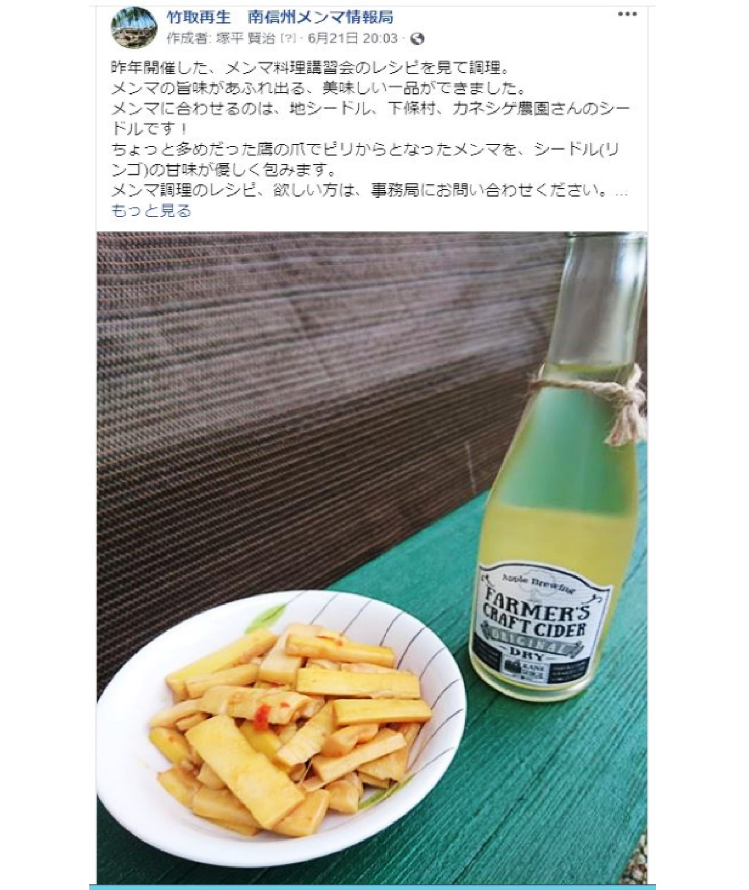 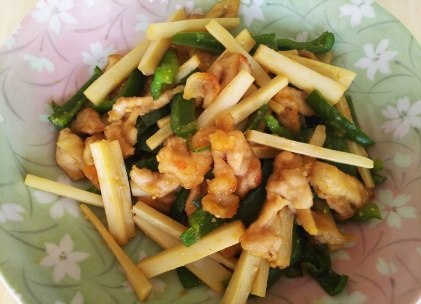 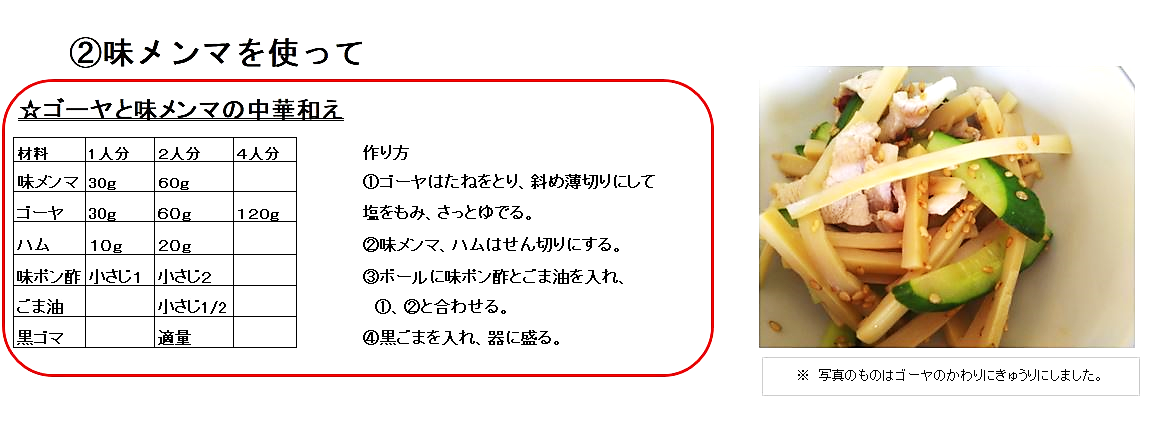 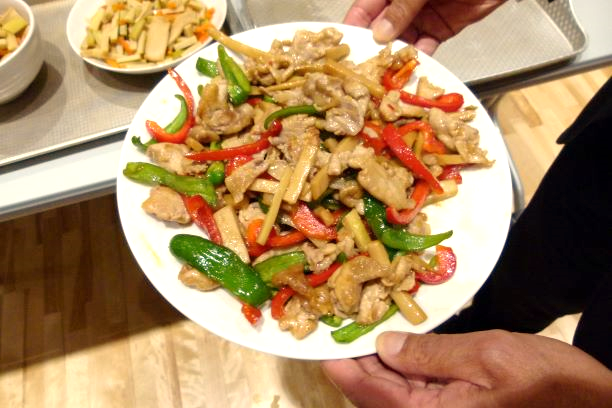 ご家庭でメンマ料理を作られているみなさん、はじめてメンマ料理に挑戦したみなさん、お料理のレシピを教えてください！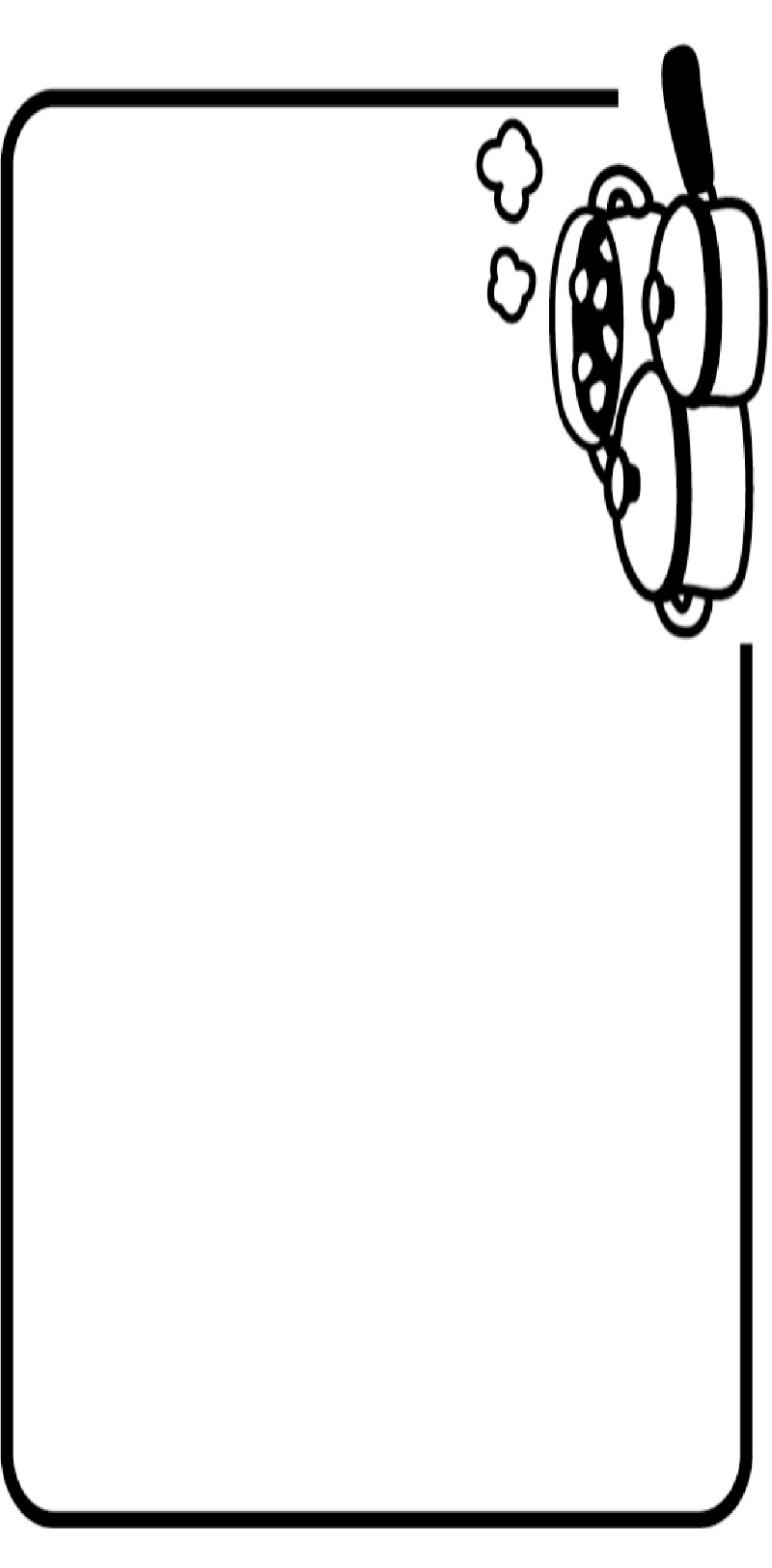 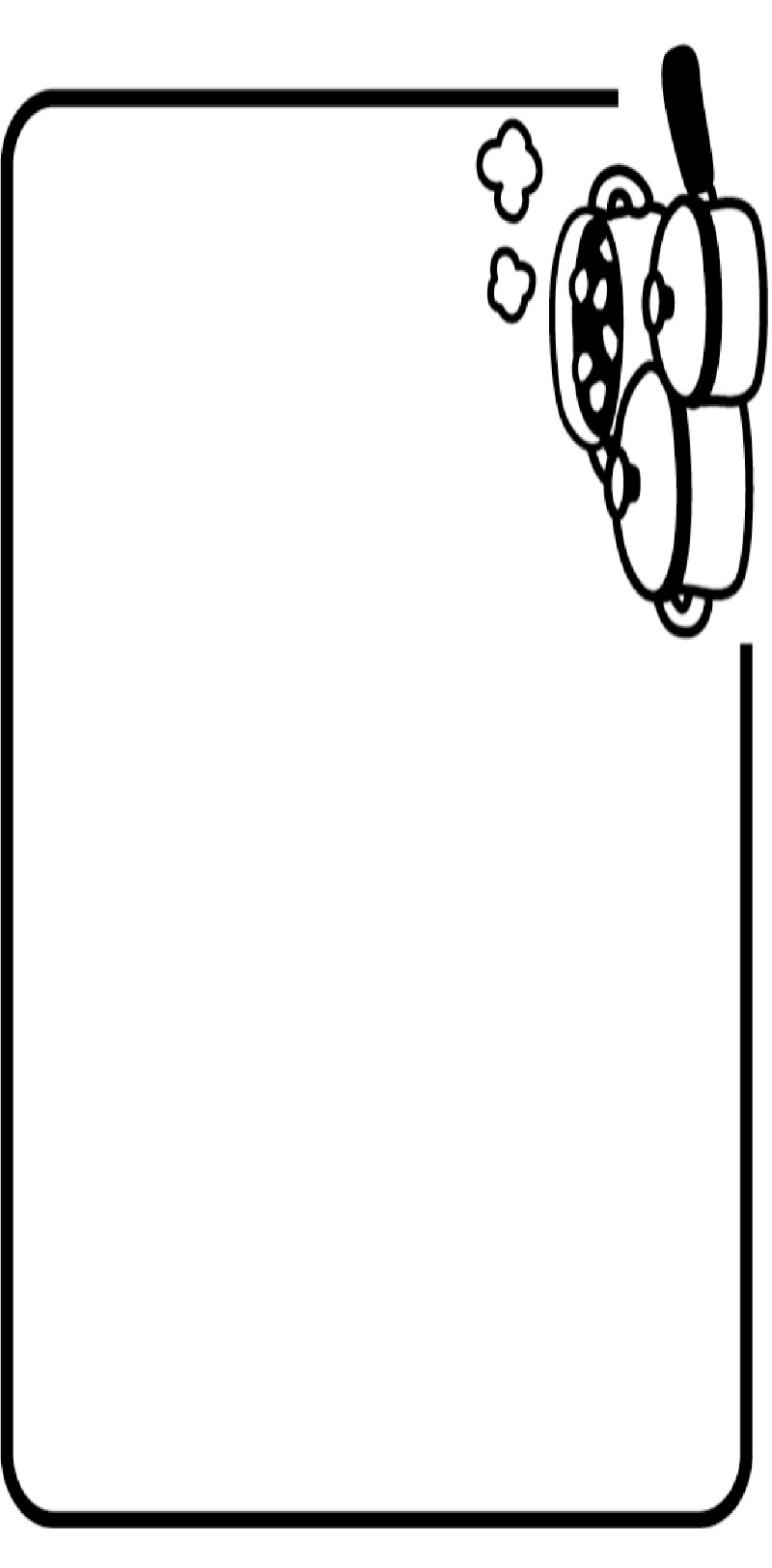 みなさまから応募していただいたレシピでレシピ集を制作します。たくさんのご応募、お待ちしております。南信州メンマ料理レシピ応募票令和　　年　　月　　日　◆レシピ集には、お名前、連絡先等の個人情報の掲載は致しません。(記載例)　南信州メンマ料理レシピ応募票令和　　年　　月　　日　◆レシピ集には、お名前、連絡先等の個人情報の掲載は致しません。フリガナお名前連絡先ご　　住　　所：連絡先電　話　番　号：連絡先メールアドレス：料理名調理時間材料(4人分)作り方おすすめポイント配布された塩漬けハチクメンマの感想(配布のメンマを使われた方のみ)(配布のメンマを使われた方のみ)(配布のメンマを使われた方のみ)フリガナタケバヤシ　メンマクイお名前竹林　面麻食連絡先ご　　住　　所：　下伊那郡○○村大字竹林　123番地連絡先電　話　番　号：　0265-53-0425連絡先メールアドレス：　menmatabete-genki@pref.nagano.lg.jp料理名きゅうりとメンマの炒め物調理時間15分材料(4人分)塩抜きメンマ　　200ℊ　（A）昆布のだし汁　　　50cc　　　　（Ｂ）砂糖　　　 　 　　小さじ1キュウリ　　　　200ℊ　　　　鶏がらスープの素　小さじ1　　　　　みりん　　　　  　小さじ1　タマネギ　　　　120ℊ　　　　水　　　　　　　　50cc　　　　　　 オイスターソース　小さじ1ニンジン　　　　 40ℊ　　　　　　　　　　　　　　　　　　　　　　しょうゆ　　　　　小さじ1ゴマ油　　　　　小さじ1　　　　　　　　　　　　　　　　　　　　　酒　　　　　　　　小さじ1ゴマ油　　　　　小さじ1（仕上げ用）塩抜きメンマ　　200ℊ　（A）昆布のだし汁　　　50cc　　　　（Ｂ）砂糖　　　 　 　　小さじ1キュウリ　　　　200ℊ　　　　鶏がらスープの素　小さじ1　　　　　みりん　　　　  　小さじ1　タマネギ　　　　120ℊ　　　　水　　　　　　　　50cc　　　　　　 オイスターソース　小さじ1ニンジン　　　　 40ℊ　　　　　　　　　　　　　　　　　　　　　　しょうゆ　　　　　小さじ1ゴマ油　　　　　小さじ1　　　　　　　　　　　　　　　　　　　　　酒　　　　　　　　小さじ1ゴマ油　　　　　小さじ1（仕上げ用）塩抜きメンマ　　200ℊ　（A）昆布のだし汁　　　50cc　　　　（Ｂ）砂糖　　　 　 　　小さじ1キュウリ　　　　200ℊ　　　　鶏がらスープの素　小さじ1　　　　　みりん　　　　  　小さじ1　タマネギ　　　　120ℊ　　　　水　　　　　　　　50cc　　　　　　 オイスターソース　小さじ1ニンジン　　　　 40ℊ　　　　　　　　　　　　　　　　　　　　　　しょうゆ　　　　　小さじ1ゴマ油　　　　　小さじ1　　　　　　　　　　　　　　　　　　　　　酒　　　　　　　　小さじ1ゴマ油　　　　　小さじ1（仕上げ用）作り方①　塩抜きメンマ、キュウリ、タマネギ、ニンジンを5ｍｍくらいに切る。②　フライパンにごま油小さじ①をひき、塩抜きメンマを炒め、（A）を入れて、汁気が少なくなくなるまで炒め煮にする。③　②に刻んだキュウリ、タマネギ、ニンジンを入れて炒める。④　最後に（Ｂ）入れ、仕上げのごま油を入れ、軽く炒めたら完成。①　塩抜きメンマ、キュウリ、タマネギ、ニンジンを5ｍｍくらいに切る。②　フライパンにごま油小さじ①をひき、塩抜きメンマを炒め、（A）を入れて、汁気が少なくなくなるまで炒め煮にする。③　②に刻んだキュウリ、タマネギ、ニンジンを入れて炒める。④　最後に（Ｂ）入れ、仕上げのごま油を入れ、軽く炒めたら完成。①　塩抜きメンマ、キュウリ、タマネギ、ニンジンを5ｍｍくらいに切る。②　フライパンにごま油小さじ①をひき、塩抜きメンマを炒め、（A）を入れて、汁気が少なくなくなるまで炒め煮にする。③　②に刻んだキュウリ、タマネギ、ニンジンを入れて炒める。④　最後に（Ｂ）入れ、仕上げのごま油を入れ、軽く炒めたら完成。おすすめポイント・比較的短時間で、手間を取らずに作ることができます。・季節の野菜を入れて、応用が利きます。・味付けも、辛い味付けが好きな方は豆板醤やラー油等の辛みを入れるとアクセントになります。・比較的短時間で、手間を取らずに作ることができます。・季節の野菜を入れて、応用が利きます。・味付けも、辛い味付けが好きな方は豆板醤やラー油等の辛みを入れるとアクセントになります。・比較的短時間で、手間を取らずに作ることができます。・季節の野菜を入れて、応用が利きます。・味付けも、辛い味付けが好きな方は豆板醤やラー油等の辛みを入れるとアクセントになります。配布された塩漬けハチクメンマの感想(配布のメンマを使われた方のみ)・思ったよりもメンマの食感があり、おいしく仕上がりました。・一部かたいところがあったので、その部分は取り除いて調理しました。(配布のメンマを使われた方のみ)・思ったよりもメンマの食感があり、おいしく仕上がりました。・一部かたいところがあったので、その部分は取り除いて調理しました。(配布のメンマを使われた方のみ)・思ったよりもメンマの食感があり、おいしく仕上がりました。・一部かたいところがあったので、その部分は取り除いて調理しました。